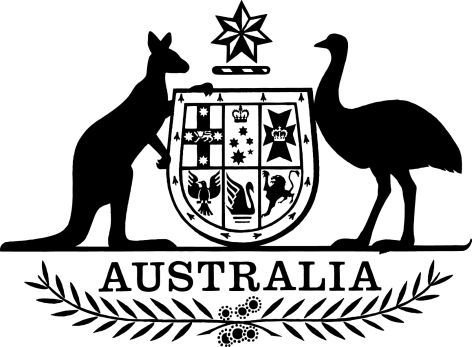 Agricultural and Veterinary Chemicals Code (MRL Standard) Amendment Instrument (No. 9) 2021I, Sheila Logan, Delegate of the Australian Pesticides and Veterinary Medicines Authority, make the following instrument.Dated				24 November 2021Sheila Logan Delegate1  Name		This instrument is the Agricultural and Veterinary Chemicals Code (MRL Standard) Amendment Instrument (No. 9) 2021.2  Commencement	(1)	Each provision of this instrument specified in column 1 of the table commences, or is taken to have commenced, in accordance with column 2 of the table. Any other statement in column 2 has effect according to its terms.Note:	This table relates only to the provisions of this instrument as originally made. It will not be amended to deal with any later amendments of this instrument.	(2)	Any information in column 3 of the table is not part of this instrument. Information may be inserted in this column, or information in it may be edited, in any published version of this instrument.3  Authority		This instrument is made under subsection 6(2), for the purposes of subparagraph 5A(3)(b)(iii) of the Agricultural and Veterinary Chemicals Code, as scheduled to the Agricultural and Veterinary Chemicals Code Act 1994.4  Schedules		Each instrument that is specified in a Schedule to this instrument is amended or repealed as set out in the applicable items in the Schedule concerned, and any other item in a Schedule to this instrument has effect according to its terms.Schedule 1—AmendmentsAgricultural and Veterinary Chemicals Code (MRL Standard) Instrument 20191  Schedule 1, Table 1—MRLs in food commodities Insert in alphabetical order the following new compounds and associated foods and MRLs:For each of the following compounds, omit the associated foods and MRLs listed under 'omit' and substitute in alphabetical order the associated foods and MRLs listed under 'substitute' (if any):For each of the following compounds, insert in alphabetical order the associated foods and MRLs listed below:2  Schedule 1, Table 3—Residue definitionsInsert in alphabetical order the following new compounds and associated residues:For each of the following compounds, omit the associated residue listed under 'omit' and substitute in alphabetical order the associated residue listed under 'substitute':3  Schedule 1, Table 4—Animal Feed CommoditiesInsert in alphabetical order the following new compounds and associated animal feed commodities and MRLs:For each of the following compounds, omit the associated animal food commodities and MRLs listed under 'omit' and substitute in alphabetical order the associated animal feed commodities and MRLs listed under 'substitute' (if any):For the following compounds, insert in alphabetical order the associated animal feed commodities and MRLs listed below:4  Schedule 1, Table 5—MRLs not necessaryInsert in alphabetical order the following new substances and associated uses:For each of the following substances, omit the associated uses listed under 'omit' and substitute in alphabetical order the associated uses listed under 'substitute' (if any):Commencement informationCommencement informationCommencement informationColumn 1Column 2Column 3ProvisionsCommencementDate/Details1.  The whole of this instrumentThe day after this instrument is registeredCOMPOUNDCOMPOUNDFOODFOODFOODMRL (mg/kg)MRL (mg/kg)CyflumetofenCyflumetofenTN	0660TN	0660Almonds0.010.01FC	0001FC	0001Citrus fruits0.30.3DF	0269DF	0269Dried grapes (= currants, raisins and sultanas)33MO	0105MO	0105Edible offal (mammalian)*0.03*0.03VO	0050VO	0050Fruiting vegetables, other than cucurbits22FB	0269FB	0269Grapes0.70.7MM	0095MM	0095Meat (mammalian)*0.03*0.03ML	0106ML	0106Milks*0.003*0.003PF	0009PF	0009Pome fruits0.50.5FB	0275FB	0275Strawberry0.80.8FlorylpicoxamidFlorylpicoxamidMO	0105MO	0105Edible offal (mammalian)0.020.02PE	0112PE	0112Eggs*0.01*0.01MM	0095MM	0095Meat (mammalian) [in the fat]0.020.02ML	0106ML	0106Milks*0.01*0.01PM	0110PM	0110Poultry meat [in the fat]*0.01*0.01PO	0111PO	0111Poultry, edible offal of*0.01*0.01GC	0654GC	0654Wheat0.020.02CM	0654CM	0654Wheat bran, unprocessed0.070.07COMPOUNDFOODMRL (mg/kg)AclonifenOMIT:GC	0640BarleyT*0.01MO	0105Edible offal (mammalian)T*0.01PE	0112EggsT*0.01MM	0095Meat (mammalian)T*0.01ML	0106MilksT*0.01PM	0110Poultry meatT*0.01PO	0111Poultry, edible offal ofT*0.01GC	0654WheatT*0.01SUBSTITUTE:GC	0640Barley*0.01MO	0105Edible offal (mammalian)*0.01PE	0112Eggs*0.01MM	0095Meat (mammalian) [in the fat]*0.01ML	0106Milks [in the fat]*0.01PM	0110Poultry meat [in the fat]*0.01PO	0111Poultry, edible offal of*0.01GC	0654Wheat*0.01Dithiocarbamates (mancozeb, metham, metiram, thiram, zineb and ziram)OMIT:VO	0050Fruiting vegetables, other than cucurbits {except Roselle [rosella]}3SUBSTITUTE:VO	0050Fruiting vegetables, other than cucurbits {except Roselle [rosella]; Tomato}3VO	0448TomatoT5GlyphosateOMIT:SO	0693LinseedT5SUBSTITUTE:SO	0693LinseedT10PropiconazoleOMIT:VD	0541Soya bean (dry)T0.2SUBSTITUTE:VD	0070PulsesT0.3SpirotetramatOMIT:FB	0020BlueberriesT2FI	0353PineappleT0.1SUBSTITUTE:FB	0020Blueberries1SO	0697Peanut*0.02FI	0353Pineapple*0.02COMPOUNDFOODMRL (mg/kg)CyprodinilVO	0444Peppers, chiliT0.7Peppers, chili, other cultivarsT0.7FludioxonilVO	0444Peppers, chiliT2Peppers, chili, other cultivarsT2ImazapicGC	0647Oats*0.02ImazapyrGC	0647Oats*0.01COMPOUNDRESIDUECyflumetofenFor enforcement in plant commodities: Cyflumetofen For assessment of dietary risk in plant commodities: sum of cyflumetofen and 2-trifluoromethylbenzoic acid, expressed as cyflumetofenFor enforcement and assessment of dietary risk in animal commodiites: sum of cyflumetofen and 2-trifluoromethylbenzoic acid, expressed as cyflumetofenFlorylpicoxamidCommodities of plant origin: Sum of florylpicoxamid and (2S)-1,1-bis(4-fluorophenyl)propan-2-yl N-{[3-(hydroxy)-4-methoxypyridin-2-yl]carbonyl}-L-alaninate (X12485649), expressed as florylpicoxamidCommodities of animal origin: (2S)-1,1-bis(4-fluorophenyl)propan-2-yl N-{[3-(hydroxy)-4-methoxypyridin-2-yl]carbonyl}-L-alaninate (X12485649), expressed as florylpicoxamidCOMPOUNDCOMPOUNDRESIDUEOMIT:OMIT:AclonifenAclonifen{T} Aclonifen{T} AclonifenSUBSTITUTE:SUBSTITUTE:AclonifenAclonifenAclonifenAclonifenCOMPOUNDANIMAL FEED COMMODITYMRL (mg/kg)CyflumetofenAlmond hulls8AB	0226Apple pomace, dry10AB	0001Citrus pulp, dry0.3AB	0269Grape pomace, dry15Tomato pomace, dry15FlorylpicoxamidWheat forage5AS	0654Wheat straw and fodder, dry2COMPOUNDANIMAL FEED COMMODITYANIMAL FEED COMMODITYMRL (mg/kg)MRL (mg/kg)AclonifenOMIT:Barley forageBarley forageT1T1AS	0081Straw and fodder (dry) of cereal grainsStraw and fodder (dry) of cereal grainsT0.3T0.3Wheat forageWheat forageT5T5SUBSTITUTE:Barley forageBarley forage11AS	0081Straw and fodder (dry) of cereal grainsStraw and fodder (dry) of cereal grains0.30.3Wheat forageWheat forage55DiflufenicanOMIT:Barley forageBarley forageT0.5T0.5Wheat forageWheat forageT2T2AS	0654Wheat straw and fodder, dryWheat straw and fodder, dryT0.5T0.5SUBSTITUTE:Barley forageBarley forage0.50.5Wheat forageWheat forage22AS	0654Wheat straw and fodder, dryWheat straw and fodder, dry0.50.5GlyphosateOMIT:Linseed mealLinseed mealT7T7Primary feed commodities {except Cotton forage; Rape seed [canola] forage and fodder}Primary feed commodities {except Cotton forage; Rape seed [canola] forage and fodder}200200SUBSTITUTE:Linseed forage and fodderLinseed forage and fodderT50T50Linseed mealLinseed mealT15T15Primary feed commodities {except Cotton forage; Linseed forage and fodder; Rape seed [canola] forage and fodder}Primary feed commodities {except Cotton forage; Linseed forage and fodder; Rape seed [canola] forage and fodder}200200ImazapicOMIT:AS	0081Straw and fodder (fresh weight) of cereal grainsStraw and fodder (fresh weight) of cereal grains0.50.5SUBSTITUTE:AS	0647Oat straw and fodder, dryOat straw and fodder, dry*0.02*0.02AS	0081Straw and fodder (fresh weight) of cereal grains {except Oat straw and fodder, dry}Straw and fodder (fresh weight) of cereal grains {except Oat straw and fodder, dry}0.50.5ImazapyrOMIT:Forage and fodder of cereal grains {except Maize fodder, dry; Maize forage (fresh weight}Forage and fodder of cereal grains {except Maize fodder, dry; Maize forage (fresh weight}11AS	0081Primary feed commodities {except Forage and fodder (dry) of cereal grains; Maize fodder, dry; Maize forage (fresh weight), Rape seed [canola] fodder (dry); Rape seed [canola] forage; Straw of cereal grains, dry; Sunflower forage and fodder}Primary feed commodities {except Forage and fodder (dry) of cereal grains; Maize fodder, dry; Maize forage (fresh weight), Rape seed [canola] fodder (dry); Rape seed [canola] forage; Straw of cereal grains, dry; Sunflower forage and fodder}1515Straw of cereal grains, dryStraw of cereal grains, dry*0.05*0.05SUBSTITUTE:Forage and fodder of cereal grains {except Maize fodder, dry; Maize forage (fresh weight); Oat forage and fodder}Forage and fodder of cereal grains {except Maize fodder, dry; Maize forage (fresh weight); Oat forage and fodder}11Oat forage and fodderOat forage and fodder*0.01*0.01Primary feed commodities {except Forage and fodder (dry) of cereal grains; Maize fodder, dry; Maize forage (fresh weight); Oat forage and fodder; Rape seed [canola] fodder (dry); Rape seed [canola] forage; Straw of cereal grains, dry; Sunflower forage and fodder}Primary feed commodities {except Forage and fodder (dry) of cereal grains; Maize fodder, dry; Maize forage (fresh weight); Oat forage and fodder; Rape seed [canola] fodder (dry); Rape seed [canola] forage; Straw of cereal grains, dry; Sunflower forage and fodder}1515Straw of cereal grains, dry {except Oat forage and fodder}Straw of cereal grains, dry {except Oat forage and fodder}*0.05*0.05PropiconazoleOMIT:AL	1265Soya bean forage and fodderSoya bean forage and fodderT10T10SUBSTITUTE:Fodder and forage of pulsesFodder and forage of pulsesT30T30PyroxasulfoneOMIT:Wheat forageWheat forageT1T1SUBSTITUTE:Wheat forageWheat forage11TrifluralinOMIT:Forage and fodder of cereals grainsForage and fodder of cereals grains*0.05*0.05SUBSTITUTE:Cereal forage Cereal forage 0.30.3AS	0081Straw and fodder (dry) of cereal grainsStraw and fodder (dry) of cereal grains*0.05*0.05COMPOUNDANIMAL FEED COMMODITYMRL (mg/kg)ProthioconazoleGrass pastureT7SUBSTANCEUSERescalurePheromoneMagnesium hydroxideAs an insecticide on tomatoes and cucurbitsSUBSTANCEUSEOMIT:Ethyl formatePost-harvest fumigation of fruits and vegetablesSUBSTITUTE:Ethyl formatePost-harvest fumigation of fruits, nuts and vegetables